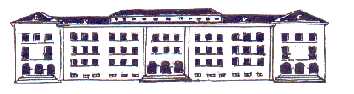 REPUBLIKA HRVATSKAŽUPANIJA DUBROVAČKO – NERETVANSKAOPĆINA BLATOOSNOVNA ŠKOLA BLATOŠifra. 19-511-001KLASA: 035/04/23-01/85URBROJ:2117-131-23-1Blato, 26. lipnja 2023. godineSVIM ZAINTERESIRANIM GOSPODARSKIM SUBJEKTIMAputem mrežne stranice:http://os-blato.skole.hr/    PREDMET: poziv na dostavu ponude – javna nabava – zamjena prozora u Osnovnoj školi Blatodostavlja seMolimo gospodarske subjekte da dostave svoje ponude sukladno slijedećim podatcima:OPĆI PODATCI1. Podatci o naručiteljuNaziv: Osnovna škola BlatoSjedište: 1. ulica br. 25/II, 20271 BlatoOIB: 93801658022Telefon: 020 851 233E mail adresa: os-blato@os-blato.skole.hr2. Osoba zadužena za kontakt:Kontakt osoba: Katarina KovačićTelefon: 020 851 333e-mail: katarina.surjan@skole.hr3. Broj nabave:JN 1/20234. Procijenjena vrijednost nabave:     21 220,00 EUR ( sa PDV-om)5. Način realizacije nabave:UgovorPODATCI O PREDMETU NABAVE6 .Opis predmeta nabave:Zamjena i postavljanje drvenih prozora - radovi7. Količina predmeta nabave:Sukladno troškovniku koji se nalazi u prilogu II.8. Troškovnik:Prilog II ovog poziva9. Mjesto obavljanja radova:Osnovna škola Blato, 1. ulica br. 25/II, 20271 Blato10. Jamstvo za uredno ispunjenje ugovoraIsporučitelj je dužan nakon potpisa ugovora, a najkasnije u roku od 8 (osam) dana naručitelju predati jamstvo za uredno ispunjenje ugovora u vrijednosti 10% ugovorenog iznosa, u obliku bianco zadužnice, a sukladno Pravilniku o obliku i sadržaju bianco zadužnice.11. Jamstvo za otklanjanje nedostataka u jamstvenom roku:Minimalno jamstvo od jedne godine.12. Pravna i poslovna sposobnostUpis u sudski, obrtni, strukovni ili drugi odgovarajući registar države sjedišta gospodarskog subjekta.Upis u registar dokazuje se odgovarajućim izvodom, a ako se oni ne izdaju u državi sjedišta gospodarskog subjekta, gospodarski subjekt može dostaviti izjavu s ovjerom potpisa kod nadležnog tijela. Izvod ili izjava ne smije biti starija od tri mjeseca računajući od dana slanja poziva na nadmetanje.ROKOVI13. Rok za izvršenje ugovora:31. prosinca 2023.14. Rok plaćanja:30 (trideset) dana od dana ispostavljanja računa na IBAN isporučitelja.15. Način izrade ponudeKako bi ponuda bila prihvatljiva potrebno je popuniti i dostaviti:Prilog I.  Ponudbeni list – ispunjen i potpisanPrilog II.  Troškovnik – ispunjen i potpisan16. Datum, vrijeme i mjesto dostave ponude:Ponude moraju biti dostavljene do 4. srpnja 2023.Ponude se predaju neposredno ili poštanskom pošiljkom na adresu naručitelja, u zatvorenoj omotnici na kojoj mora biti naznačeno:- na prednjoj strani:OŠ BLATO1. ulica broj 25/II, 20271 BlatoBroj nabave: JN 1/2023Predmet nabave: Zamjena prozora u Osnovnoj školi Blato„NE OTVARAJ“Na poleđini:NAZIV I ADRESA PONUDITELJA17. Objava rezultata provedenog postupka nabave:Zapisnik o pregledu, ocjeni i odabiru ponuda, odnosno poništenju postupka objavljuje se na mrežnoj stranici naručitelja.Ravnateljica:Katarina Kovačić, prof.